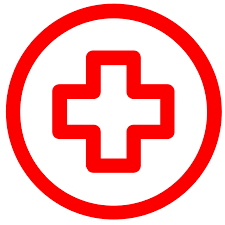 Emergency Pet Preparedness ChecklistIt’s hard to think clearly during an emergency so the last thing you want to do is leave something important behind. Use this checklist to gather all the essential items you need for your pet and prepare today for what might happen tomorrow.Emergency Pet Preparedness ChecklistIt’s hard to think clearly during an emergency so the last thing you want to do is leave something important behind. Use this checklist to gather all the essential items you need for your pet and prepare today for what might happen tomorrow.Emergency Pet Preparedness ChecklistIt’s hard to think clearly during an emergency so the last thing you want to do is leave something important behind. Use this checklist to gather all the essential items you need for your pet and prepare today for what might happen tomorrow.Emergency Pet Preparedness ChecklistIt’s hard to think clearly during an emergency so the last thing you want to do is leave something important behind. Use this checklist to gather all the essential items you need for your pet and prepare today for what might happen tomorrow.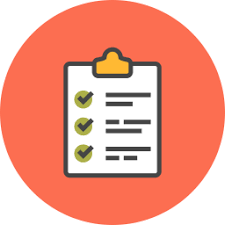 In case of emergency, have these items readyIn case of emergency, have these items readyIn case of emergency, have these items readyIn case of emergency, have these items readyIn case of emergency, have these items readyIn case of emergency, have these items readyIn case of emergency, have these items readyFood and water 
2 weeks supply of water and food (canned/dried food) for each animal. Pack food and water bowls and a manual can opener if your pet eats canned food.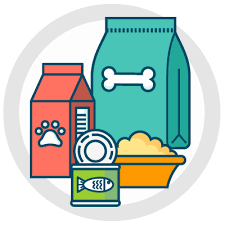 Food and water 
2 weeks supply of water and food (canned/dried food) for each animal. Pack food and water bowls and a manual can opener if your pet eats canned food.Pet Carrier & Leash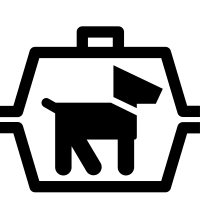 Pet carrier or hard sided crate to transport your pet safely. Have a sturdy leash, collar with ID or harness, Write your pet’s name on the carriers & collars!Pet Carrier & LeashPet carrier or hard sided crate to transport your pet safely. Have a sturdy leash, collar with ID or harness, Write your pet’s name on the carriers & collars!Medications & Instructions
2 weeks supply of medications (if applicable) and instructions on how often your pet must be fed and when medication must be taken.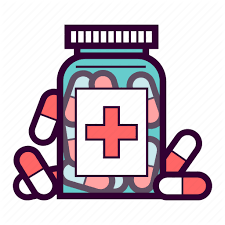 Medications & Instructions
2 weeks supply of medications (if applicable) and instructions on how often your pet must be fed and when medication must be taken.Photo of you with your pet(s)
If you are separated from your pet during an emergency, a photo of you and your pet together, will help prove ownership.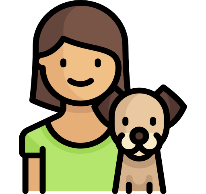 Photo of you with your pet(s)
If you are separated from your pet during an emergency, a photo of you and your pet together, will help prove ownership.Grooming items
Pet shampoo, conditioner, towel and pet brush in case your pet gets dirty and needs some freshening up.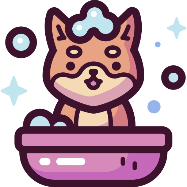 Grooming items
Pet shampoo, conditioner, towel and pet brush in case your pet gets dirty and needs some freshening up.Sanitation 
Poop bags, plastic bags, litter box and litter; disinfectant, newspaper, paper towels, liquid soap, and wipes.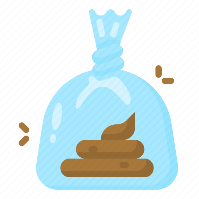 Sanitation 
Poop bags, plastic bags, litter box and litter; disinfectant, newspaper, paper towels, liquid soap, and wipes.Comfort items 
Pets can sense stress so include items that are familiar to them like their favorite toy, bedding, or an old t-shirt your pet can smell will help provide comfort. 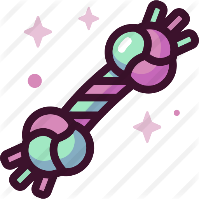 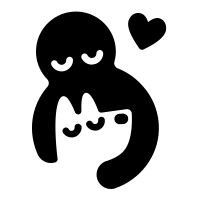 Buddy SystemIdentify neighbors or relatives to make sure that someone can evacuate your pets if you are unable to do so.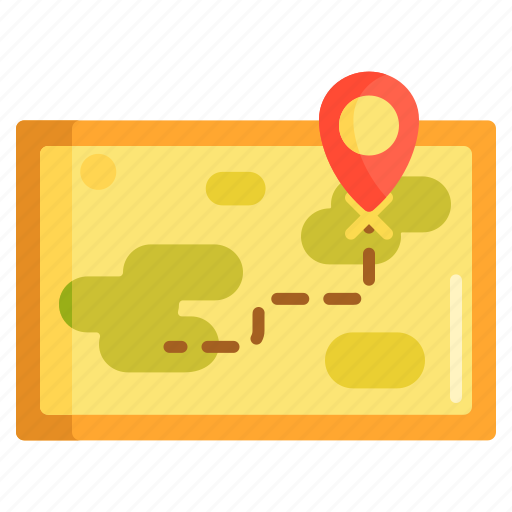 Map of local resources Have a handy list of local veterinarians, pet-friendly hotels, groomers, and pet supply stores.Comfort items 
Pets can sense stress so include items that are familiar to them like their favorite toy, bedding, or an old t-shirt your pet can smell will help provide comfort. Buddy SystemIdentify neighbors or relatives to make sure that someone can evacuate your pets if you are unable to do so.Map of local resources Have a handy list of local veterinarians, pet-friendly hotels, groomers, and pet supply stores.Important paperwork 
OWNER: Your name, address & contact information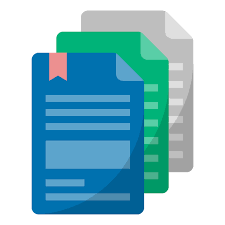 PET: Pet’s name, breed, color, weight, gender, microchip number (if applicable)MEDICAL INFORMATION: Vet’s name and contact information, current medical conditions, allergies, behavioral concerns, and copies of vaccination records. 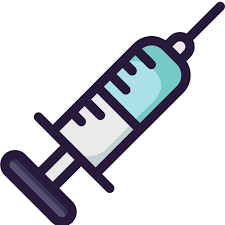 USEFUL TIPSPut all your paperwork in a waterproof bag! If possible, get your pet microchipped.Put an emergency pet sticker on your window to alert rescue personnel that there are pets in your home that need saving.Important paperwork 
OWNER: Your name, address & contact informationPET: Pet’s name, breed, color, weight, gender, microchip number (if applicable)MEDICAL INFORMATION: Vet’s name and contact information, current medical conditions, allergies, behavioral concerns, and copies of vaccination records. USEFUL TIPSPut all your paperwork in a waterproof bag! If possible, get your pet microchipped.Put an emergency pet sticker on your window to alert rescue personnel that there are pets in your home that need saving.THANK YOU FOR TAKING THE TIME TO BE PREPARED!THANK YOU FOR TAKING THE TIME TO BE PREPARED!THANK YOU FOR TAKING THE TIME TO BE PREPARED!THANK YOU FOR TAKING THE TIME TO BE PREPARED!THANK YOU FOR TAKING THE TIME TO BE PREPARED!THANK YOU FOR TAKING THE TIME TO BE PREPARED!THANK YOU FOR TAKING THE TIME TO BE PREPARED!